Фотографии благоустройство общественных территорий многофункциональной площадки п.Раздолье ул.Пролетарская 21 аРеализуемых в 2021 году, отражающих ход работ по благоустройству.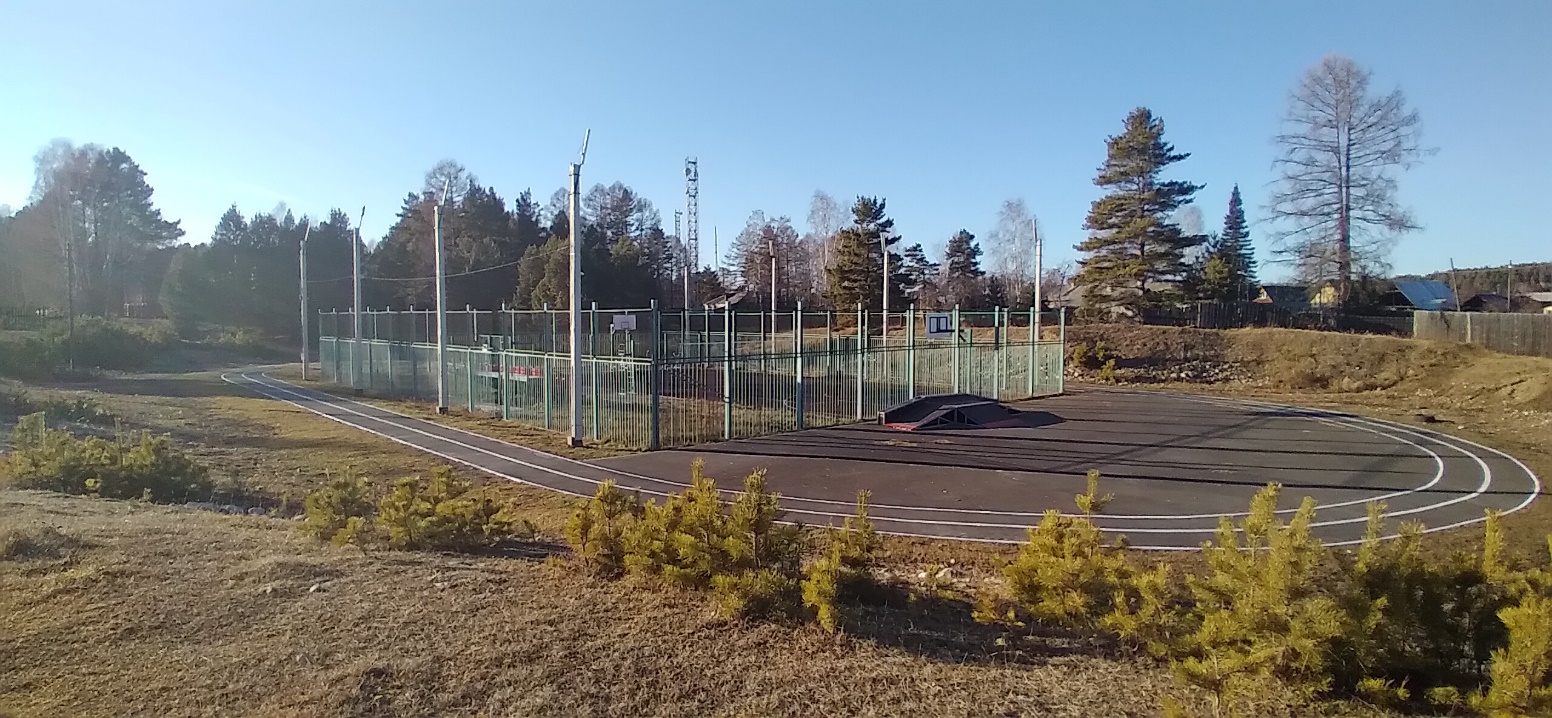 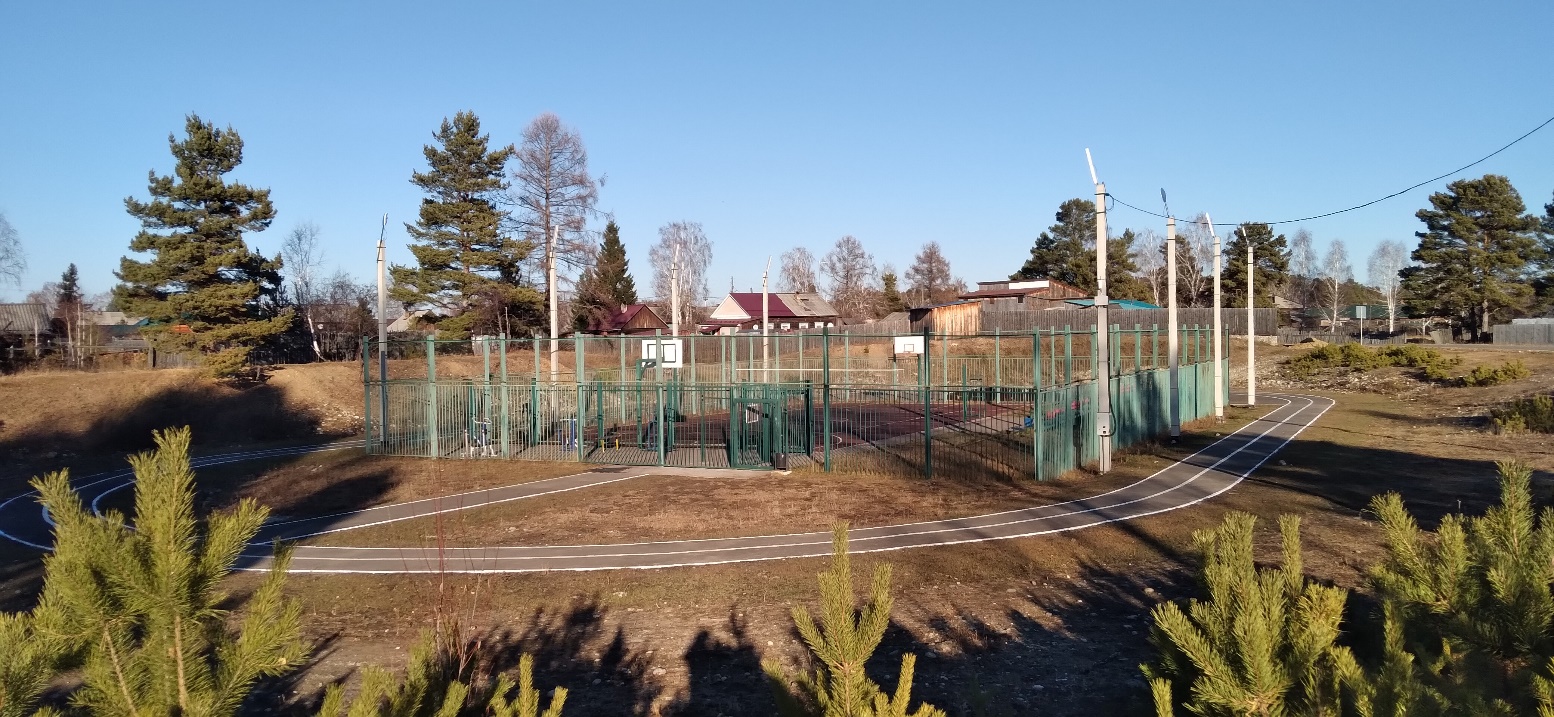 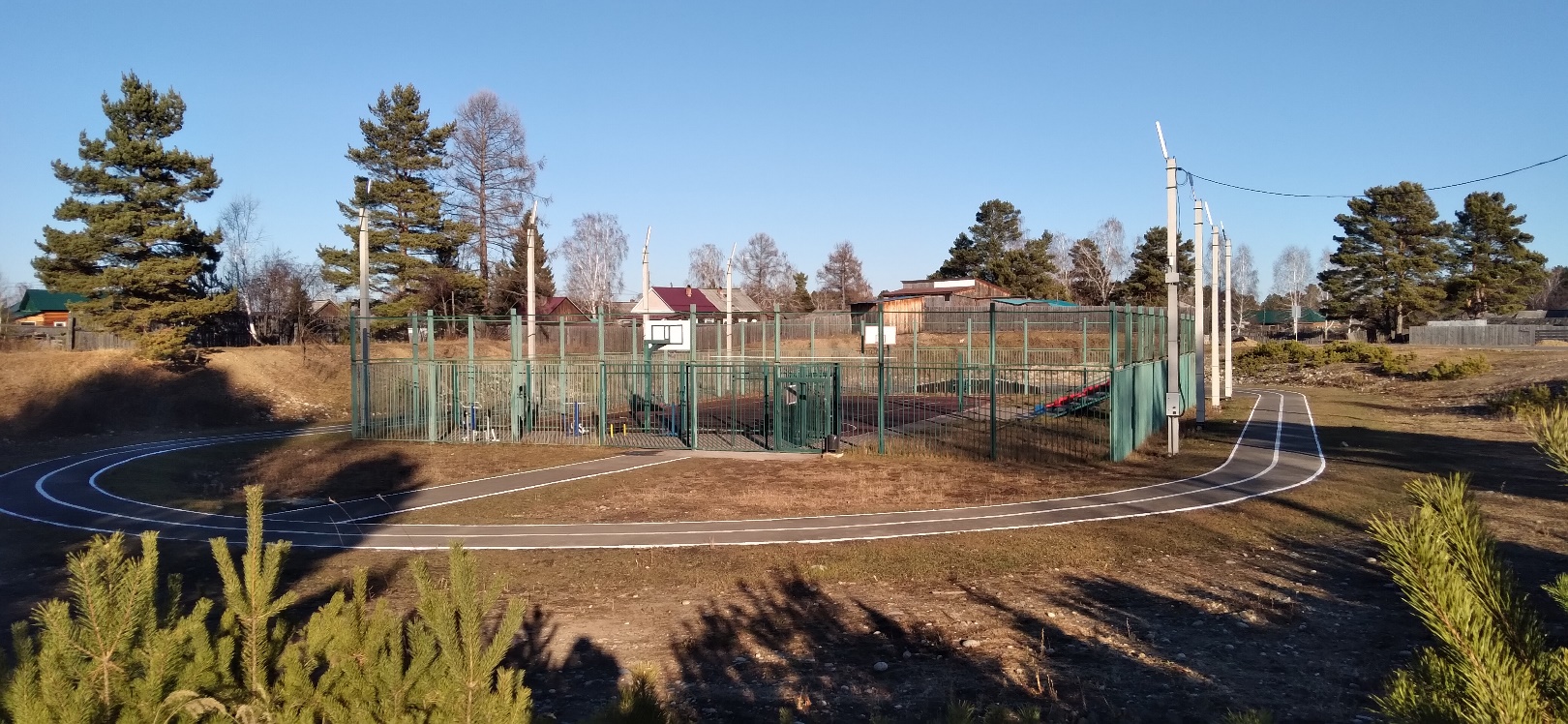 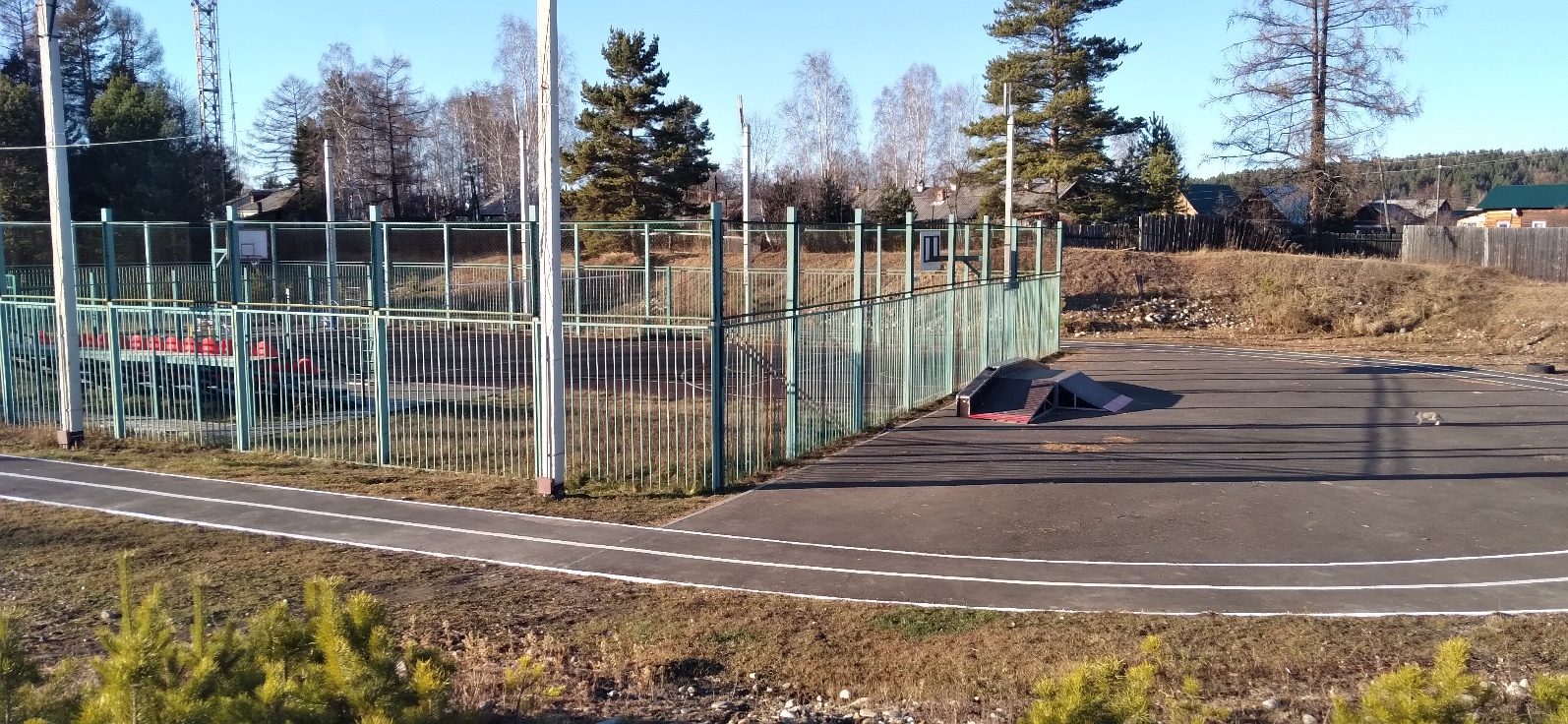 